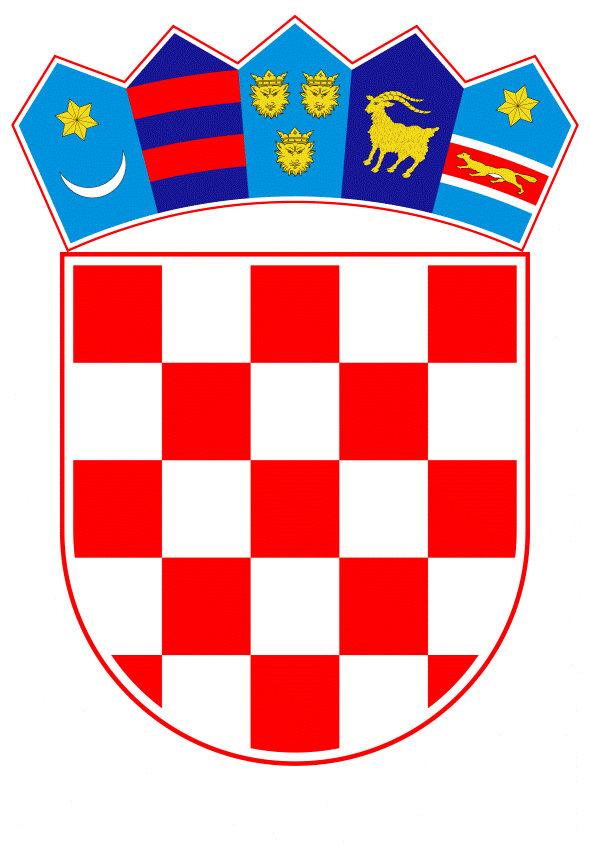 VLADA REPUBLIKE HRVATSKEZagreb, 6. svibnja 2021.______________________________________________________________________________________________________________________________________________________________________________________________________________________________Banski dvori | Trg Sv. Marka 2 | 10000 Zagreb | tel. 01 4569 222 | vlada.gov.hrVLADA REPUBLIKE HRVATSKENa temelju članka 31. stavka 2. Zakona o Vladi Republike Hrvatske (Narodne novine, br. 150/11, 119/14, 93/16 i 116/18), a u vezi s člankom 32. stavkom 2. Statuta Hrvatskog zavoda za mirovinsko osiguranje (Narodne novine, br. 28/14, 24/15, 73/19 i 147/20) Vlada Republike Hrvatske je na sjednici održanoj ________________ donijelaO D L U K Uo davanju prethodne suglasnosti ravnatelju Hrvatskog zavoda za mirovinsko osiguranje za prijenos prava vlasništva na nekretninama u Puli i Raši te suvlasništva na nekretnini u Novigradu, s Hrvatskog zavoda za mirovinsko osiguranje na Istarsku županiju, bez naknadeI.Daje se prethodna suglasnost ravnatelju Hrvatskog zavoda za mirovinsko osiguranje da se sljedeće nekretnine u vlasništvu, odnosno u suvlasništvu Hrvatskog zavoda za mirovinsko osiguranje, A. Mihanovića 3, Zagreb, prenesu u vlasništvo Istarske županije, bez naknade:1. nekretnina u Puli, na adresi Krležina 33, u zemljišnim knjigama Zemljišnoknjižnog odjela Pula označena kao k.č.br. 3893/zgr., u naravi DOM UMIROVLJENIKA, JAVNI PARK I BOĆALIŠTE, KRLEŽINA, ukupne površine 4362 m2, upisana u zk.ul.br. 7155 k.o. Pula,2. nekretnina u Puli, na adresi Mažuranićeva 10, u zemljišnim knjigama Zemljišnoknjižnog odjela Pula označena kao 878/3 zgr., u naravi DVORIŠTE, KOLEKTIVNA STAMBENA ZGRADA, ukupne površine 1144 m2, upisana u zk.ul.br. 9330 k.o. Pula, 3. nekretnina u Raši, na adresi Nikole Tesle 5, u zemljišnim knjigama Zemljišnoknjižnog odjela Labin označena kao k.č.br. 2938, u naravi BOLNICA, UPRAVNA ZGRADA I DVORIŠTE, ukupne površine 2655 m2, upisana u zk.ul.br. 700 k.o. Trget i 4. nekretnina u 3000/10000 suvlasničkog dijela u Novigradu, na adresi Domovinskih žrtava 14, u zemljišnim knjigama Zemljišnoknjižnog odjela Buje – Buje, označene kao k.č.br. 2490/2, u naravi ZGRADA površine 4756 m2, DVORIŠTE, površine 19219 m2, ukupne površine 23975 m2, upisane u zk.ul.br. 2340 k.o. Novigrad, a sukladno Odluci Upravnog vijeća HZMO-a (KLASA: 041-01/21-02/3, URBROJ: 341-99-01/01-21-8) od 31. ožujka 2021 godine. 						   II.	Ukupna vrijednost nekretnina iz točke I. ove Odluke iznosi 43.864.000,00 kuna, pojedinačno kako slijedi:	1. Objekt u Puli, na adresi Krležina 33 – 29.130.000,00 kuna, prema Procjembenom elaboratu koji je izradio ovlašteni sudski vještak Anđelko Vujeva, dipl. ing. građ. iz Zagreba, broj TD: P-2015-10-12 iz listopada 2015. godine,	2. Objekt u Puli, na adresi Mažuranićeva 10 – 7.520.000,00 kuna, prema Procjembenom elaboratu koji je izradio ovlašteni sudski vještak Anđelko Vujeva, dipl. ing. građ. iz Zagreba, broj TD: P-2015-10-13 iz listopada 2015. godine,	3. Objekt u Raši, na adresi Nikole Tesle 5 – 4.040.000,00 kuna, prema Procjembenom elaboratu koji je izradio ovlašteni sudski vještak Anđelko Vujeva, dipl. ing. građ. iz Zagreba, broj TD: P-2015-10-16 iz listopada 2015. godine i 4. Objekt u Novigradu, na adresi Domovinskih žrtava 14 – 10.580.000,00 kuna, prema Procjembenom elaboratu koji je izradio ovlašteni sudski vještak Anđelko Vujeva, dipl. ing. građ. iz Zagreba, broj TD: P-2015-10-15 iz listopada 2015. godine; vrijednost suvlasničkog dijela Hrvatskog zavoda za mirovinsko osiguranje iznosi 3.174.000,00 kuna.III.Ova Odluka stupa na snagu danom donošenja.KLASA:URBROJ:Zagreb, 	___________________      PREDSJEDNIK       mr. sc. Andrej PlenkovićO B R A Z L O Ž E NJ EHrvatski zavod za mirovinsko osiguranje vlasnik je nekretnina koju koriste domovi za starije osobe:1. nekretnine u Puli, na adresi Krležina 33, u zemljišnim knjigama Zemljišnoknjižnog odjela Pula označene kao k.č.br. 3893/zgr., u naravi DOM UMIROVLJENIKA, JAVNI PARK I BOĆALIŠTE, KRLEŽINA, ukupne površine 4362 m2, upisane u zk.ul.br. 7155 k.o. Pula, u kojoj djelatnost obavlja Dom za starije osobe Alfredo Štiglić, Pula - CASA PER ANZIANI ALFREDO ŠTIGLIĆ POLA,2. nekretnine u Puli, na adresi Mažuranićeva 10, u zemljišnim knjigama Zemljišnoknjižnog odjela Pula označene kao 878/3 zgr., u naravi DVORIŠTE, KOLEKTIVNA STAMBENA ZGRADA, ukupne površine 1144 m2, upisane u zk.ul.br. 9330 k.o. Pula, u kojoj djelatnost obavlja Dom za starije osobe Alfredo Štiglić, Pula - CASA PER ANZIANI ALFREDO ŠTIGLIĆ POLA,3. nekretnine u Raši, na adresi Nikole Tesle 5, u zemljišnim knjigama Zemljišnoknjižnog odjela Labin označene kao k.č.br. 2938, u naravi BOLNICA, UPRAVNA ZGRADA I DVORIŠTE, ukupne površine 2655 m2, upisane u zk.ul.br. 700 k.o. Trget, u kojoj djelatnost obavlja Dom za starije osobe Raša.Zavod je također suvlasnik 3000/10000 dijela nekretnine u Novigradu, na adresi Domovinskih žrtava 14, u zemljišnim knjigama Zemljišnoknjižnog odjela Buje – Buje označene kao k.č.br. 2490/2, u naravi ZGRADA površine 4756 m2, DVORIŠTE površine 19219 m2, ukupne površine 23975 m2, upisane u zk.ul.br. 2340 k.o. Novigrad, u kojoj djelatnost obavlja Dom za starije osobe Novigrad.Osnivač navedenih ustanova – domova za starije osobe u Puli, Raši i Novigradu je Istarska županija.Vlada Republike Hrvatske je na sjednici održanoj 12. studenoga 2020. godine donijela Zaključak kojim se zadužuje Ministarstvo rada, mirovinskoga sustava, obitelji i socijalne politike da u suradnji s Hrvatskim zavodom za mirovinsko osiguranje poduzme potrebne aktivnosti i radnje za uređenje zemljišnoknjižnog stanja na nekretninama koje koriste javne ustanove, domovi za starije i nemoćne osobe, radi mogućeg prijenosa prava vlasništva na tim nekretninama, bez naknade, na jedinice lokalne i područne (regionalne) samouprave kao osnivače domova za starije i nemoćne osobe.S tim u vezi, Hrvatskom zavodu za mirovinsko osiguranje obratila se Istarska županija, sa zamolbom da se za navedene nekretnine izvrši prijenos prava vlasništva s Hrvatskog zavoda za mirovinsko osiguranje na Istarsku županiju.Predmetni domovi za starije osobe već dugi niz godina u objektima u Puli, Raši i Novigradu obavljaju svoju djelatnost i skrb o starijim i teško bolesnim osobama, a istovremeno su ulaganja Istarske županije, za potrebe održavanja objekata koji nisu u njenom vlasništvu, ulaganja u „tuđu“ imovinu. U listopadu 2015. godine izrađeni su elaborati procjene vrijednosti nekretnina te tržišna vrijednost nekretnina iznosi kako slijedi:1. Objekt u Puli, na adresi Krležina 33 – 29.130.000,00 kuna, prema Procjembenom elaboratu koji je izradio ovlašteni sudski vještak Anđelko Vujeva, dipl. ing. građ. iz Zagreba, broj TD: P-2015-10-12 iz listopada 2015. godine Objekt ima energetski certifikat klase „C“.2. Objekt u Puli, na adresi Mažuranićeva 10 – 7.520.000,00 kuna, prema Procjembenom elaboratu koji je izradio ovlašteni sudski vještak Anđelko Vujeva, dipl. ing. građ. iz Zagreba, broj TD: P-2015-10-13 iz listopada 2015.  godine Objekt ima energetski certifikat klase „D“.3. Objekt u Raši, na adresi Nikole Tesle 5 – 4.040.000,00 kuna, prema Procjembenom elaboratu koji je izradio ovlašteni sudski vještak Anđelko Vujeva, dipl. ing. građ. iz Zagreba, broj TD: P-2015-10-16 iz listopada 2015. godine Objekt ima energetski certifikat klase „E“.4. Objekt u Novigradu, na adresi Domovinskih žrtava 14 – 10.580.000,00 kuna, prema Procjembenom elaboratu koji je izradio ovlašteni sudski vještak Anđelko Vujeva, dipl. ing. građ. iz Zagreba, broj TD: P-2015-10-15 iz listopada 2015. godine; vrijednost suvlasničkog dijela Hrvatskog zavoda za mirovinsko osiguranje iznosi 3.174.000,00 kuna. Objekt ima energetski certifikat klase „C“.Prema odredbi članka 32. stavka 2. Statuta HZMO-a (Narodne novine, br. 28/14, 24/15, 73/19 i 147/20), ravnatelj HZMO-a ne može bez prethodne suglasnosti Upravnog vijeća HZMO-a i  Vlade Republike Hrvatske poduzimati pravne poslove o stjecanju, opterećenju ili otuđenju druge imovine čija je vrijednost veća od 5.000.000,00 kuna.Upravno vijeće Zavoda na sjednici održanoj 31. ožujka 2021. godine Odlukom (KLASA: 041-01/21-02/3, URBROJ: 341-99-01/01-21-8) dalo je prethodnu suglasnost ravnatelju Zavoda za prijenos prava vlasništva nad nekretninama u Puli, Raši i suvlasničkog dijela u Novigradu, s Hrvatskog zavoda za mirovinsko osiguranje na Istarsku županiju, bez naknade. Slijedom navedenoga, predlaže se Vladi Republike Hrvatske donošenje ove Odluke.Predlagatelj:Ministarstvo rada, mirovinskoga sustava, obitelji i socijalne politikePredmet:Prijedlog odluke o davanju prethodne suglasnosti ravnatelju Hrvatskog zavoda za mirovinsko osiguranje za prijenos prava vlasništva na nekretninama u Puli i Raši te suvlasništva na nekretnini u Novigradu, s Hrvatskog zavoda za mirovinsko osiguranje na Istarsku županiju, bez naknade